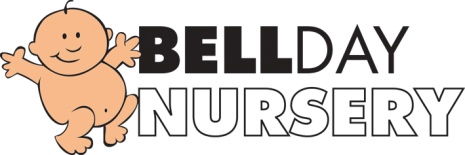 Intruder PolicyStatement of intentThis setting believes that the safety of the children and staff in our setting is of paramount importance. We make every effort to keep our setting secure from intruders.AimThe aim of this policy is to inform practitioners and parent/carers of the procedures to take in the event of an intruder being identified on the premises. All practitioners must be aware that it is their priority to maintain the safety of any child/ren in their care.MethodsAn intruder is an individual in the setting who has not followed established visitor procedures and may or may not be a safety hazard to the setting. This policy provides a means of dealing with either situation.Any member of staff who observes an individual in the setting who appears suspicious or out of place should either approach the individual (if safe to do so), ask for their name and purpose in the setting or should contact the office/supervisor for assistance.The person approaching the suspicious individual must determine if the person poses a safety hazard or just needs to be made aware of the settings visitors’ policy.While determining the status of a visitor, every effort must be made to ensure children in our care are safe, feeling secure and where possible, continuing to be engaged in their current activities. If need be children must be given reassurances as to their own and others safety and well being.A) Procedure: Visitor with legitimate business no pass1. Identify the person and determine their purpose or need for being in the setting.2. Escort person to Office/Supervisor and have them check in as a visitor. Ensure they are aware of the settings visitor policy for future reference.3. Wait until a member of the management team can come to you, if safety issues do not permit you to leave your post.4. Review security to determine how the intruder gained entry.B) Procedure: intruder who may pose a safety hazard1. Politely greet intruder, identify yourself and ask purpose of the visit to the setting.2. Ask a colleague to observe your approach to the intruder.3. Explain that all visitors must report to the Office/Supervisor and escort the person to the Office/Supervisor.4. Depending on the circumstances and the demeanour of the intruder, the manager/supervisor will make every effort to call the police to report the incident. If the intruder appears agitated, irrational or refuses to leave the building in a peaceful manner, endeavour to calm the person by talking in a low calm reassuring voice whilst also trying to gain the attention of another staff member to call the police.5. If police are called and the individual leaves or attempts to leave prior to the police arriving, do not attempt to physically detain or restrain the person. Contact the police to inform the responding officers that the individual has left the building, the direction and means of transport.6. If individual stays until police arrive, inform the officers what has happened that led to the individual being with you, so they can establish probable cause for arrest for trespassing. Also, verbally ask the subject not to return to the school whilst still in the presence of the police.7. Review security immediately.8. Log incident and actions as soon as possible.C) Procedure: Intruder who is armed or otherwise poses a safety hazard1. Alert all staff members by internal phone.2. Contact the police as soon as possible to report the incident.Give operator all the information regarding location of the intruder, a physical and clothing description and the weapon(s) involved.Advise the operator what you are doing to ensure the safety of the children and other staff members.Remain on the line until the operator advises you to hang up.3. Remain calm, do not attempt to disarm the person.4. Once the police officers arrive provide them with the following information:Location of intruderDescription of intruderAny known weaponsAny statements made by the intruder5. Be prepared to keep media, parents and other community members out of the setting. The police will secure the building6.  All other staff members and official visitors should remain in their designated area/room with the children unless otherwise directed by the police, reassuring and engaging the children as appropriate.In any event there will be a thorough investigation of the incident, and a report will be made by all staff involved.September 2019Signed: G.Owers